
АО «РЕСПУБЛИКАНСКАЯ НАУЧНО-ТЕХНИЧЕСКАЯ БИБЛИОТЕКА»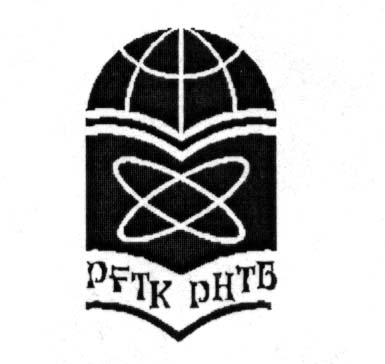 ПАВЛОДАРСКИЙ ФИЛИАЛТематическая подборка « Коммерциализация и инновации»Алексеев, Г. В. Основы защиты интеллектуальной собственности. Создание, коммерциализация, защита : учебное пособие / Г. В. Алексеев, А. Г. Леу. — 2-е изд., стер. — Санкт-Петербург : Лань, 2020. — 388 с. — ISBN 978-5-8114-4957-6. Фишман, И.С. Коммерциализация инноваций в практике зарубежных университетов / И. С. Фишман // Экономика науки. — 2020. — № 3. — С. 159-168. — ISSN 2410-132X. Брызгалина, Е.В. Коммерциализация как фактор развития институциональных аспектов технонауки / Е. В. Брызгалина, В. М. Занфира // Вестник КемГУ. Серия: Гуманитарные и общественные науки. — 2019. — № 2. — С. 135-144. — ISSN 2542-1840. Вылгина, Ю.В. Особенности коммерциализации инновационных разработок в электроэнергетике / Ю.В. Вылгина, А.С. Шишова // Вестник Ивановского государственного энергетического университета. — 2016. — № 2. — С. 74-79. — ISSN 2072-2672. Фрейдин, М.З. Коммерциализация инноваций в отрасли растениеводства республики беларусь: состояние и перспективы развития / М. З. Фрейдин, С. В. Шутова // Вестник Белорусской государственной сельскохозяйственной академии. — 2020. — № 4. — С. 40-45. — ISSN 2076-5215. Шпак, П.С. Коммерциализация объектов промышленной интеллектуальной собственности российскими предприятиями: актуальные аспекты проблематики / П. С. Шпак // Вестник КемГУ. Серия: Политические, социологические и экономические науки. — 2020. — № 2. — С. 270-278. — ISSN 2500-3372. Шимшиков, Ж.Е. Совершенствование системы коммерциализации научных разработок и исследований / Ж.Е. Шимшиков // Вестник Казахского университета экономики, финансов и международной торговли. — 2014. — № 4. — С. 40-46. — ISSN 2304-7216. Mamrayeva D.G. Theoretical aspects of studying of the innovations commercialization process//Bulletin of the Karaganda University.ECONOMY Series.-2020.- № 4(100).- с.79-92Сушкова О. В. Проблемы коммерциализации результатов генодиагностики как объектов инноваций в зарубежных странах//Вестник университета им.О.Е.Кутавина.-2020.- №5.- С.122-129Токарев Б. В. Маркетинг начальной стадии коммерциализации инновационного продукта//Вестник университета.-2018.- № 11.- С.58-62Дудко Н. Межвузовский центр маркетинга НИР: содействие коммерциализации НИОКР//НАУКА И ИННОВАЦИИ.-2018.- №5.- с.17-20Кутина Н.Н. Разработка комплексного подхода к коммерциализации свободных ресурсов высокотехнологичного оборудования с применением инструментария стоимостного анализа и технологического маркетинга//Московский экономический журнал.-2019.- №5 .- С.166-179Максаев  А.А. Востребованность маркетинга инноваций в деятельности университета//Экономика устойчивого развития.- 2020.- № 2.- С.148-151Мухтарова К.С. и др. Роль науки в сельском хозяйстве и проблемы коммерциализации научных разработок в аграрном секторе РЕСПУБЛИКИ КАЗАХСТАН//Вестник университета ТУРАН.-2018.- №2.- С.225-230Алибекова Г.Ж. и др. Проблемы оценки эффективности программ содействия коммерциализации научных разработок в Казахстане //Комплексное использование минерального сырья.-2018.-  №4.- С.181-191Контактный телефон: 87182 555-200, w-p 87052922519Исполнитель  Скакова С.Н.140000,Қазақстан Республикасы, Павлодар қаласы, Лермонтов көшесі, 91тел: (718-2) 555-200тел: (718-2) 65-22-63факс: (718-2) 555-248E-mail: pavlodar@rntb. kzWeb-сайт www. pavlodar@rntb. kz140000 Республика Казахстан, г. Павлодарул. Лермонтова, 91тел: (718-2) 555-200тел: (718-2) 65-22-63факс: (718-2) 555-248У-ьфшдЖ зфмдщвфк»ктеию ляЦуи-сайтЖ цццю зфмдщвфк»ктеию ля